Pro Silva Bohemica. p.s. ČLS &Město Boží Darsi Vás dovolují pozvat na setkání a exkurzi na témaKrušné hory - jedno pohoří, dva přístupy k lesu i zvěřiAnotace:	Tento rok se může stát významným mezníkem v české myslivosti a tím i v českém lesním hospodářství. Od přijetí nové zákonné úpravy si každá zájmová skupina slibuje zlepšení podmínek pro svoji činnost. Dosud se tyto představy značně lišily, úhelným kamenem jsou stavy zvěře. Jejich razantní snížení vyžadované nejvíce vlastníky lesů a zemědělské půdy se nepotkává s představou myslivců, že zvěř jako hlavní předmět jejich zájmu z krajiny prakticky zmizí a nebude co lovit.Dlouhotrvající problém lze řešit „českou cestou“ pomocí stanovených omezení, zákazů, příkazů, čísel, nebo vzájemnou větší tolerancí a shodou nad základními principy požadovaného stavu prostředí, vytvářením podmínek pro chov zvěře a cílovým stavem, ke kterému by nová myslivecká norma měla vést – alespoň po několik (více) let, během kterých lze ověřit, zda tam opravdu vede.Místo tápání a dohadů se můžeme inspirovat tam, kde je problém již poměrně uspokojivě vyřešen – hned na druhé straně stejných hor. Prostředí i zvěř jsou zde obdobné, jejich rovnováhu udržuje renomovaný státní podnik, les je intenzivně obnovován listnatými dřevinami i jedlí a přitom je myslivost zpřístupněna mnohem širšímu okruhu osob než v Čechách.Přijměte proto opakované pozvání do horských lesů, kde dvojí přístup k lesu i zvěři prokazatelně přináší dvojí výsledky. Pojďme se seznámit s možnostmi, jak lze pomoci lesu i české myslivosti.Datum konání: 	čtvrtek – pátek 6. – 7. října 2016Sraz: 			v 9:30 hotel Praha v Božím Daru,                                http://www.hotelpraha.cz/Program:					Čtvrtek 6.10.2016 9.30 – 10.00  prezence, ubytování10.00 – 13.00  přednášky (viz níže) a diskuze13.00 – 14.00  oběd (hotel Praha)14.00 – 18.00  exkurze ML Boží DarPřednášky:Milan Hron, Pro Silva Bohemica: Klimatická změna nepočká, dosažení vyváženého stavu mezi lesem a zvěří je základním předpokladem pro úspěch nezbytných lesnických opatření. (20 min)Miroslav Sloup ÚHÚL: Vliv zvěře na lesní ekosystém Krušných hor (30 min)Stephan Schusser, Staatsbetrieb Sachsenforst, Forstbezirk Eibenstock: Úspěšná tvorba smíšených lesních porostů prostřednictvím důsledné myslivecké strategie na LS Eibenstock (45 min)Zástupce SBS, Systém provozování myslivosti u státního podniku Staatsbetrieb Sachsenforst ( 30 min), Město Boží Dar: Přechod k nepasečnému hospodaření v oblasti s tlakem jelení zvěře - ML Boží Dar (30 min)diskuze 19.00 – 20.00  večeře (hotel Praha)20.00+  	neformální diskuze v hloučcíchPátek 7.10.2016 8.00 – 14.00  exkurze lesními porosty  - LS Eibenstock, občerstvení s sebou v lese, diskuze, závěrOrganizační pokynyV příloze pozvánky najdete mapu s místem akce i s možnostmi parkování. Využijte maximálně společnou dopravu s kolegy.  Odpolední exkurze první den proběhne převážně pěšky, trasa cca do 5 km, terén může být v závislosti na počasí i podmáčený. Druhý den exkurze proběhne v Německu, nezapomeňte si doklady. Ubytování je zajištěno v hotelu Praha v Božím Daru (http://www.hotelpraha.cz/), ubytovat se můžete hned při příjezdu před začátkem akce, během oběda, či večer po skončení programu. K dispozici jsou dvou, tří a čtyřlůžkové pokoje. Do přihlášky upřesněte preferenci, popř. i plánované spolunocležníky (pokoje jsou osazeny převážně manželskými postelemi ). Druhý den se bude celý odehrávat v Německu, jídlo bude v sáčku do ruky (obdržíme v hotelu).Vložné:	první den 600 Kč (zahrnuje den pronájem prostor a techniky, oběd, exkurzního průvodce a sborník přednášek pro oba dny)		druhý den 900 Kč (zahrnuje pronájem autobusu, občerstvení, exkurzního průvodce a sborník přednášek pro oba dny)		oba dny 1600 Kč (kromě předchozích položek zahrnuje hotel se snídaní)Sleva pro členy PSB 300 Kč, pro nepracující 300 Kč.Přípravu akce zajišťují: 			, ML Boží Dar (603 820 255) 		Milan Hron – Pro Silva Bohemica (608 88 55 25)Příjem přihlášek:Přihlašovacím formulářem zde https://docs.google.com/spreadsheets/d/1UGyYdHozd1ZOmP8dXUBe4E5hwUSLYsvqV0jv2ehmVtM/edit#gid=0, neboe-mailem -  pavelbednar13@seznam.cz, nebopísemně - Pavel Bednář, tajemník PSB, LDF ÚZPL, Zemědělská 3, 602 00 BrnoPřímo na hotelu ubytování neobjednávejte, ať nevzniknou zmatky. Pro vzdálenější účastníky nabízíme možnost příjezdu v předvečer a ubytování v hotelu předem za běžné ceny. Platba předem na účet PSB (č.ú. 2500631545/2010, VS = členské číslo, nečlenové PSB variabilní symbol 163 + jméno do poznámky pro příjemce).Termín pro přihlášení: do 15.9.2016Na viděnou se těší  & Milan HronPřílohy:	Mapa s důležitými body akcehttps://mapy.cz/s/NdOu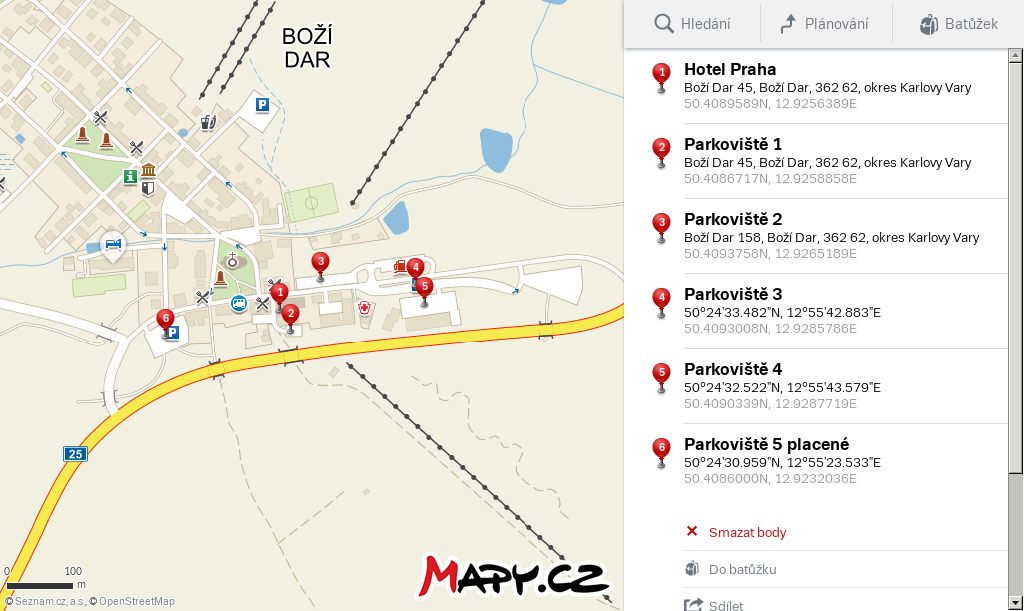 